Project 5 – I Premiere Pro Project 5 S.E.T.cenario: Part of getting an entry level job in the film/TV/Video Production industry is simply understanding the terminology and core concepts.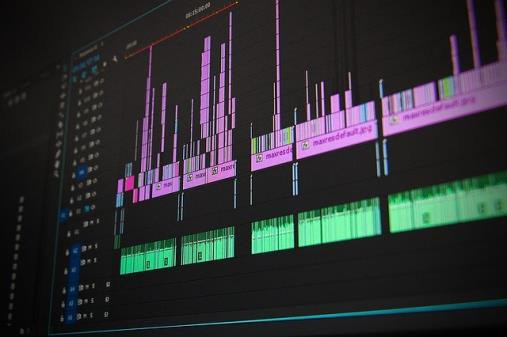 This series of videos and lessons will kick start your knowledge of this informationxpectation: Learn the film jargon, processes and concepts that will help you feel comfortable in an entry level job in the industry.Timeline: It may take 3-5 hours of class time for students to complete this project.INSERT AN SNIPPET  OF YOUR PREMIERE PRO PROJECT 5 TEST SCORE HERE!!!!If you have any difficulties, let me know and I’ll help!
80% or above is OK -Premiere Pro Project 5 WorksheetsCopyrightCopyright Quizlet: https://quizlet.com/_2eatio NOT required, but helpfulCreative Commons SymbolsCreative Commons Quizlet: https://quizlet.com/_6v1fu0?x=1jqt&i=pmv66 Not required, but helpful.AudioAudio Terms and Tools Quizlet: https://quizlet.com/_2edyxy Not  required, but helpfulLightingLighting Terminology Quizlet: https://quizlet.com/_2edzeb Not required, but helpfulShot TypesShot Types and Camera Moves Quizlet: https://quizlet.com/_2edz4ExtensionDescriptionIntellectual PropertyFair UseCreative CommonsWork for HireDerivativePublic DomainCommercial UseAttribution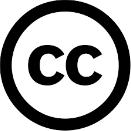 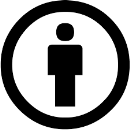 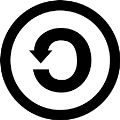 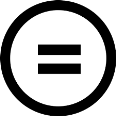 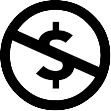 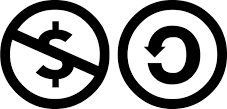 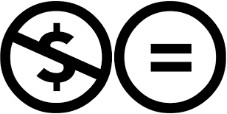 TermDescription / add an image if possibleAmbient SoundFoley Sound EffectsDialogVoice OverLapel MicShotgun MicHand Held MicWirelessLightingDescription Add images if possibleThree Point LightingKey LightFill LightBack/Hair LightBackground LightCookieShot TypesDescription /Add an image if possible.Long Shot (establishing)Medium ShotClose UpOver the shoulderPOVRule of thirdsLow AngleHigh AngleWorms EyePanTiltTrackingCutawayCoverage